BACK TO SCHOOL GIVEAWAY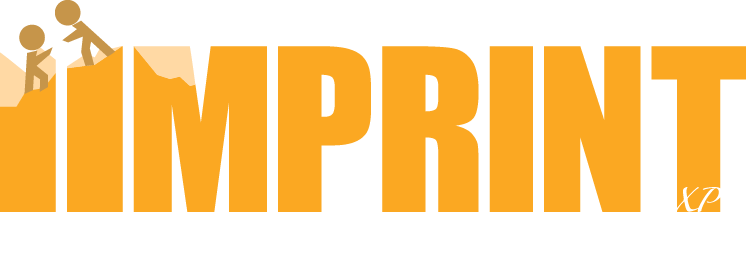 APPLICATIONIIMPRINT is a social networking platform focused on mentorship. The platform is dedicated to: 1) increasing communication networks and accessibility between youth and career-driven adults; 2) displaying minority representation in a variety of fields; and 3) offering mentoring opportunities to assist with personal and professional development. The Vision of IIMPRINT is to connect Mentees and Mentors on a new level. We want professional relationships to grow and provide resources, tools, and knowledge like never before.  IIMPRINT serves as a hub for professional networking, a database for tutorials, information and workshops, and an institution to learn. No matter the age, background or geographic location, anyone can enter IIMPRINT as a safe space centering around the growth and advancement of themselves.Therefore, we are happy to announce our “Back to School Giveaway” for students of all ages!Deadline: September 29,2023 (11:59 pm EST). Please send applications to iimprintxp@gmail.com  Prizes: Elementary School: $50 worth of school supplies Middle School:  $50 worth of school suppliesHigh School: $100College: $250  Eligibility:  Students must meet these criteria to be eligible.  A student currently enrolled in school.  Registered for IIMPRINTRequirements:Completed ApplicationReport Card or Unofficial Transcript 2023 to confirm school statusFor any additional scholarship questions, please contact our support team at iimprintxp.llc@gmail.com Scholarship application                                                   * Parent’s phone and email can be listed above, if students are under 18*Scholarship Questions (Attach Additional Pages If Needed) School NameAddressGrade LevelElementary School: Draw a picture of your favorite activity and write why?                                  Word Count: 2-3 sentences.  Parents you may assistMiddle School: If a celebrity was to come speak at your school, what celebrity would you choose to speak, and why?                         Word Count:  Minimum of 100 words High School: If you had the opportunity to improve your school, explain what changes you would make?                       Word Count:  Minimum of 150 wordsCollege: Discuss an accomplishment, event, or realization that sparked a period of personal growth and a new understanding of yourself or others.               Word Count:  Minimum of 200 words